MUNICÍPIO DE ARAPOTIRELATÓRIO DE GESTÃO FISCALDEMONSTRATIVO DA DÍVIDA CONSOLIDADA LÍQUIDA ORÇAMENTOS FISCAL E DA SEGURIDADE SOCIAL JANEIRO A JUNHO/2013RGF - ANEXO 2 (LRF, art. 55, inciso I, alínea "b")R$ 1,00MUNICÍPIO DE ARAPOTIRELATÓRIO DE GESTÃO FISCALDEMONSTRATIVO DA DÍVIDA CONSOLIDADA LÍQUIDA ORÇAMENTOS FISCAL E DA SEGURIDADE SOCIAL JANEIRO A JUNHO/2013REGIME PREVIDENCIÁRIOFONTE: Sistema Informatizado - Prefeitura Municipal de Arapoti - 26/jul/2013 - 08h e 33mNota: ¹ Se o saldo apurado for negativo, ou seja, se o total da Disponibilidade de Caixa Bruta somada aos os Demais Haveres Financeiros for menor que Restos a Pagar Processados, não deverá ser informado nessa linha, mas sim na linha da “Insuficiência Financeira”, das Obrigações não integrantes da Dívida Consolidada – DC. Assim quando o cálculo de DEDUÇÕES (II) for negativo, colocar um "–" (traço) nessa linha.MUNICIPIO DE ARAPOTI - PODER EXECUTIVOPrefeitura Municipal de Arapoti RELAT”RIO DE GEST*O FISCALDEMONSTRATIVO DA DESPESA COM PESSOAL OR«AMENTOS FISCAL E DA SEGURIDADE SOCIAL JULHO/2012 A JUNHO/2013RGF - ANEXO 1 (LRF, art. 55, inciso I, alÌnea "a")	R$ 1,00DESPESAS EXECUTADAS(⁄ltimos 12 Meses)DESPESA COM PESSOAL	LIQUIDADAS(a)INSCRITAS EM RESTOS A PAGAR N*O PROCESSADOS(b)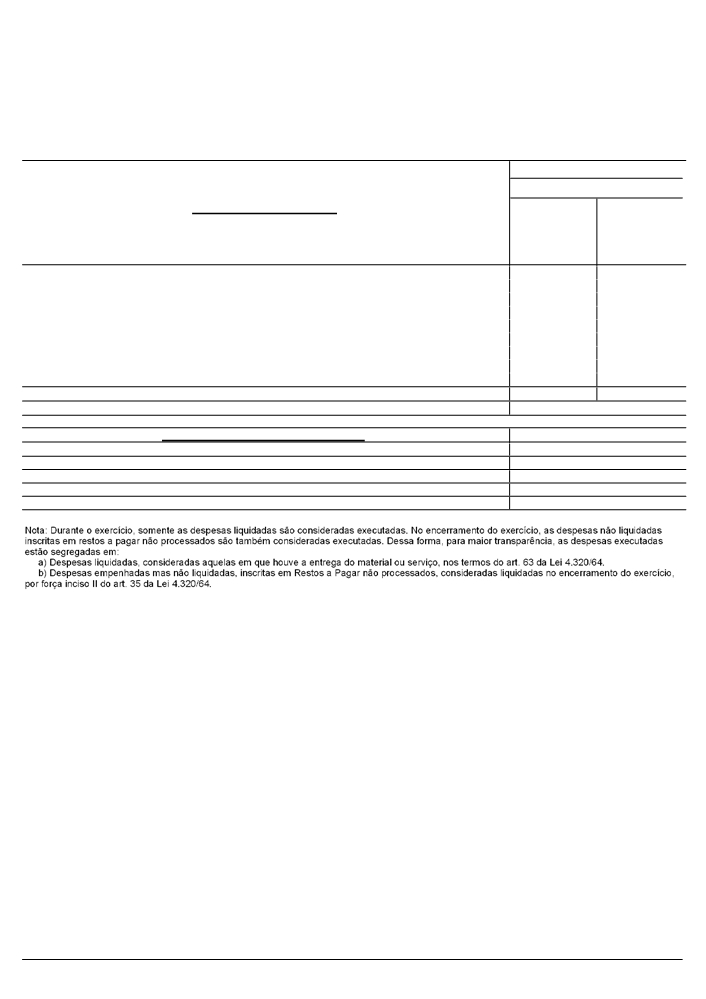 FONTE: Sistema Informatizado - Prefeitura Municipal de Arapoti - 29/jul/2013 - 16h e 44mGrupo Assessor P˙blicoÆ	29/07/2013 16:44   Usu·rio: LUSMARI	P·gina 1 de 1MUNICIPIO DE ARAPOTIRELATÓRIO DE GESTÃO FISCALDEMONSTRATIVO DAS GARANTIAS E CONTRAGARANTIAS DE VALORESORÇAMENTOS FISCAL E DA SEGURIDADE SOCIAL JANEIRO A JUNHO/2013RGF - ANEXO 3 (LRF, art. 55, inciso I, alínea "c" e art. 40, § 1º )MEDIDAS CORRETIVAS:FONTE: Sistema Informatizado - Prefeitura Municipal de Arapoti - 26/jul/2013 - 08h e 35m Nota:¹ Inclui garantias concedidas por meio de FundosMUNICÍPIO DE ARAPOTIRELATÓRIO DE GESTÃO FISCAL DEMONSTRATIVO DAS OPERAÇÕES DE CRÉDITO ORÇAMENTOS FISCAL E DA SEGURIDADE SOCIAL JANEIRO A JUNHO/2013RGF - Anexo 4 (LRF, art. 55, inciso I, alínea "d" e inciso III alínea "c")R$ 1,00FONTE: Sistema Informatizado - Prefeitura Municipal de Arapoti - 26/jul/2013 - 08h e 37m Notas:MUNICIPIO DE ARAPOTI - PODER EXECUTIVO RELATÓRIO DE GESTÃO FISCAL DEMONSTRATIVO DA DISPONIBILIDADE DE CAIXA ORÇAMENTO FISCAL E DA SEGURIDADE SOCIAL JANEIRO A DEZEMBRO/2013RGF - Anexo 5 (LRF, art. 55, Inciso III, alínea "a")R$ 1,00FONTE: Sistema Informatizado - Prefeitura Municipal de Arapoti - 29/jul/2013 - 15h e 51m Nota: ¹ A disponibilidade de caixa do RPPS está comprometida com o Passivo Atuarial.MUNICIPIO DE ARAPOTI - PODER EXECUTIVO RELATÓRIO DE GESTÃO FISCAL DEMONSTRATIVO DOS RESTOS A PAGAR ORÇAMENTOS FISCAL E DA SEGURIDADE SOCIAL JANEIRO A DEZEMBRO/2013RGF - ANEXO 6 (LRF, art. 55, inciso III, alínea "b")R$ 1,00FONTE: Sistema Informatizado - Prefeitura Municipal de Arapoti - 26/jul/2013 - 08h e 38m Nota: ¹ A disponibilidade de caixa do RPPS está comprometida com o Passivo Atuarial.Grupo Assessor Público®26/07/2013 08:38 Usuário: LUSMARIDÍVIDA CONSOLIDADASALDO DO EXERCÍCIO ANTERIORSALDO DO EXERCICIO DE 2013SALDO DO EXERCICIO DE 2013DÍVIDA CONSOLIDADASALDO DO EXERCÍCIO ANTERIORAté o 1º SemestreAté o 2º SemestreDÍVIDA CONSOLIDADA - DC (I)Dívida Mobiliária Dívida ContratualInterna ExternaPrecatórios Posteriores a 05/05/2000 (Inclusive) - Vencidos e não Pagos Outras DívidasDEDUÇÕES (II)¹Disponibilidade de Caixa Bruta Demais Haveres Financeiros(-) Restos a Pagar Processados (Exceto Precatórios)0,000,000,000,000,000,000,001.862.626,931.862.626,930,000,000,000,000,000,000,000,000,004.354.092,374.353.903,370,00189,000,000,000,000,000,000,000,000,000,000,000,00DÍVIDA CONSOLIDADA LÍQUIDA (DCL) (III) = (I-II)0,000,000,00RECEITA CORRENTE LÍQUIDA - RCL0,006.987.852,490,00% da DC sobre a RCL (I/RCL)0,000,000,00% da DCL sobre a RCL (III/RCL)0,000,000,00LIMITE DEFINIDO POR RESOLUÇÃO DO SENADO FEDERAL - 120%0,008.385.422,990,00LIMITE DE ALERTA (inciso III do §1º do art. 59 da LRF) - 90%0,007.546.880,690,00DETALHAMENTO DA DÍVIDA CONTRATUALDÍVIDA CONTRATUAL (IV = V + VI + VII + VIII)0,000,000,00DÍVIDA DE PPP (V)0,000,000,00PARCELAMENTO DE DÍVIDAS (VI)0,000,000,00De Tributos0,000,000,00De Contribuições Sociais0,000,000,00Previdenciárias0,000,000,00Demais Contribuições Sociais0,000,000,00Do FGTS0,000,000,00Com Instituição Não Financeira0,000,000,00DÍVIDA COM INSTITUIÇÃO FINANCEIRA (VII)0,000,000,00Interna0,000,000,00Externa0,000,000,00DEMAIS DÍVIDAS CONTRATUAIS (VIII)0,000,000,00OUTROS VALORES NÃO INTEGRANTES DA DCPRECATÓRIOS ANTERIORES A 05/05/20000,000,000,00INSUFICIÊNCIA FINANCEIRA0,000,000,00DEPÓSITOS0,002.057,180,00RP NÃO-PROCESSADOS DE EXERCÍCIOS ANTERIORES0,000,000,00ANTECIPAÇÕES DE RECEITA ORÇAMENTÁRIA - ARO0,000,000,00DÍVIDA CONSOLIDADA PREVIDENCIÁRIASALDO DO EXERCÍCIO ANTERIORSALDO DO EXERCICIO DE 2013SALDO DO EXERCICIO DE 2013DÍVIDA CONSOLIDADA PREVIDENCIÁRIASALDO DO EXERCÍCIO ANTERIORAté o 1º SemestreAté o 2º SemestreDÍVIDA CONSOLIDADA PREVIDENCIÁRIA (IV)0,000,000,00Passivo Atuarial0,000,000,00Outras Dívidas0,000,000,00DEDUÇÕES (V)¹0,000,000,00Disponibilidade de Caixa Bruta0,000,000,00Investimentos0,000,000,00Demais Haveres Financeiros0,000,000,00(-) Restos a Pagar Processados0,000,000,00OBRIGAÇÕES NÃO INTEGRANTES DA DC0,000,000,00DÍVIDA CONSOLIDADA LÍQUIDA PREVIDENCIÁRIA (VI) = (IV - V)0,000,000,00DESPESA BRUTA COM PESSOAL (I)20.305.371,270,00PESSOAL ATIVO20.305.371,270,00PESSOAL INATIVO E PENSIONISTA0,000,00OUTRAS DESPESAS DE PESSOAL DECORRENTES DE CONTRATOS DE TERCEIRIZA«*O (ß 1F DO ART. 18 DA LRF)0,000,00DESPESAS N*O COMPUTADAS (ß 1F DO ART. 19  DA LRF) (II)0,000,00INDENIZA«’ES POR DEMISS*O E INCENTIVOS ¿ DEMISS*O VOLUNT¡RIA0,000,00DECORRENTES DE DECIS*O JUDICIAL0,000,00DESPESAS DE EXERCÕCIOS ANTERIORES0,000,00INATIVOS E PENSIONISTAS COM RECURSOS VINCULADOS0,000,00DESPESA LÕQUIDA COM PESSOAL (III) = (I - II)20.305.371,270,00DESPESA TOTAL COM PESSOAL - DTP (IV) = (III a + III b)20.305.371,27APURA«*O DO CUMPRIMENTO DO LIMITE LEGALRECEITA CORRENTE LÕQUIDA - RCL (V)VALOR43.405.827,32% DA DESPESA TOTAL COM PESSOAL - DTP SOBRE A RCL (VI) = (IV/V) * 10046,78LIMITE M¡XIMO (INCISOS I, II E III DO ART. 20 DA LRF) - 54,00%23.439.146,75LIMITE PRUDENCIAL (PAR¡GRAFO ⁄NICO DO ART. 22 DA LRF) - 51,30%22.267.189,42LIMITE DE ALERTA (INCISO III DO ß1F DO ART. 59 DA LRF) - 90,00%20.040.470,49GARANTIAS CONCEDIDASSALDO DO EXERCÍCIO ANTERIORSALDOS DO EXERCICIO DE 2013SALDOS DO EXERCICIO DE 2013GARANTIAS CONCEDIDASSALDO DO EXERCÍCIO ANTERIORAté o 1º SemestreAté o 2º SemestreEXTERNAS(I)0,000,000,00Aval ou Fiança em Operações de Crédito0,000,000,00Outras Garantias nos Termos da LRF¹0,000,000,00INTERNAS(I)0,000,000,00Aval ou Fiança em Operações de Crédito0,000,000,00Outras Garantias nos Termos da LRF¹0,000,000,00TOTAL GARANTIAS CONCEDIDAS (III) = (I + II)0,000,000,00RECEITA CORRENTE LÍQUIDA - RCL (IV)0,006.987.852,490,00% DO TOTAL DAS GARANTIAS sobre a RCL0,00%0,00%0,00%LIMITE DEFINIDO POR RESOLUÇÃO DO SENADO FEDERAL - 22%0,001.537.327,550,00LIMITE DE ALERTA (inciso III do §1º do art. 59 da LRF) - 90%0,007.546.880,690,00CONTRAGARANTIAS RECEBIDASSALDO DO EXERCÍCIO ANTERIORSALDOS DO EXERCICIO DE 2013SALDOS DO EXERCICIO DE 2013CONTRAGARANTIAS RECEBIDASSALDO DO EXERCÍCIO ANTERIORAté o 1º SemestreAté o 2º SemestreEXTERNAS(V)0,000,000,00Aval ou Fiança em Operações de Crédito0,000,000,00Outras Garantias nos Termos da LRF¹0,000,000,00INTERNAS(VI)0,000,000,00Aval ou Fiança em Operações de Crédito0,000,000,00Outras Garantias nos Termos da LRF¹0,000,000,00TOTAL CONTRAGARANTIAS RECEBIDAS (VII) = (V + VI)0,000,000,00OPERAÇÕES DE CRÉDITOVALOR REALIZADOVALOR REALIZADOOPERAÇÕES DE CRÉDITONo Semestre de ReferênciaAté o Semestre de referência (a)SUJEITAS AO LIMITE PARA FINS DE CONTRATAÇÃO (I)Mobiliária Interna Externa ContratualInternaAbertura de CréditoAquisição Financiada de Bens e Arrendamento Mercantil Financeiro Derivadas de PPPDemais Aquisições Financiadas Antecipação de ReceitaPela Venda a Termo de Bens e Serviços Demais Antecipações de ReceitaAssunção, Reconhecimento e Confissão de Dívidas(LRF, art. 29, § 1º) Outras Operações de CréditoExterna0,000,000,000,000,000,000,000,000,000,000,000,000,000,000,000,000,000,000,000,000,000,000,000,000,000,000,000,000,000,000,000,00NÃO SUJEITAS AO LIMITE PARA FINS DE CONTRATAÇÃO (II)Parcelamentos de Dívidas De TributosDe Contribuições Sociais PrevidênciáriasDemais Contribuições Sociais Do FGTSMelhoria da Administração de Receitas e da Gestão Fiscal, Financeira e PatrimonialPrograma de Iluminação Pública - RELUZ0,000,000,000,000,000,000,000,000,000,000,000,000,000,000,000,000,000,00APURAÇÃO DO CUMPRIMENTO DOS LIMITESVALOR% SOBRE A RCLRECEITA CORRENTE LÍQUIDA - RCL6.987.852,49OPERAÇÕES VEDADAS0,000,00 %Do Período de Referência (III)0,000,00 %De Períodos Anteriores ao de Referência0,000,00 %TOTAL CONSIDERADO PARA FINS DA APURAÇÃO DO CUMPRIMENTO DO LIMITE= (IV) = (Ia + III)0,000,00 %LIMITE GERAL DEFINIDO POR RESOLUÇÃO DO SENADO FEDERAL PARA AS OPERAÇÕES DE CRÉDITO INTERNAS E EXTERNAS1.118.056,4016,00 %LIMITE DE ALERTA (inciso III do §1º do art. 59 da LRF) - <90%>7.546.880,69OPERAÇÕES DE CRÉDITO POR ANTECIPAÇÃO DA RECEITA ORÇAMENTÁRIA0,000,00 %LIMITE DEFINIDO POR RESOLUÇÃO DO SENADO FEDERAL PARA AS OPERAÇÕES DE CRÉDITO POR ANTECIPAÇÃO DA RECEITA ORÇAMENTÁRIA489.149,677,00 %TOTAL CONSIDERADO PARA CONTRATAÇÃO DE NOVAS OPERAÇÕES DE CRÉDITO (V) = (IV + IIa)0,000,00 %DESTINAÇÃO DE RECURSOSDISPONIBILIDADE DE CAIXA BRUTA(a)OBRIGAÇÕES FINANCEIRAS(b)DISPONIBILIDADE DE CAIXA LÍQUIDA(c) = (a - b)Recursos destinados a ações e serviços públicos de saúde0,000,000,00Recursos destinados à manutenção e desenvolvimento do ensino0,000,000,00Recursos destinados à Assistência Social0,000,000,00Outros Recursos Vinculados1.048.430,852.057,181.046.373,67TOTAL DOS RECURSOS VINCULADOS (I)1.048.430,852.057,181.046.373,67Outros Recursos Não Vinculados17.248.844,26789.865,5516.458.978,71TOTAL DOS RECURSOS NÃO VINCULADOS (II)17.248.844,26789.865,5516.458.978,71TOTAL (III) = (I + II)18.297.275,11791.922,7317.505.352,38REGIME PRÓPRIO DE PREVIDÊNCIA DOS SERVIDORES¹0,000,000,00DESTINAÇÃO DE RECURSOSRESTOS A PAGARRESTOS A PAGARRESTOS A PAGARRESTOS A PAGARDISPONIBILIDADE DE CAIXA LÍQUIDA (ANTES DA INSCRIÇÃO EM RESTOS A PAGAR NÃO PROCESSADOS DO EXERCÍCIO)EMPENHOS NÃO LIQUIDADOS CANCELADOS (NÃO INSCRITOS POR INSUFICI ÊNCIA FINANCEIRA)DESTINAÇÃO DE RECURSOSLiquidados e Não PagosLiquidados e Não PagosEmpenhados e Não LiquidadosEmpenhados e Não LiquidadosDISPONIBILIDADE DE CAIXA LÍQUIDA (ANTES DA INSCRIÇÃO EM RESTOS A PAGAR NÃO PROCESSADOS DO EXERCÍCIO)EMPENHOS NÃO LIQUIDADOS CANCELADOS (NÃO INSCRITOS POR INSUFICI ÊNCIA FINANCEIRA)DESTINAÇÃO DE RECURSOSDe Exercícios AnterioresDo ExercícioDe Exercícios AnterioresDo ExercícioDISPONIBILIDADE DE CAIXA LÍQUIDA (ANTES DA INSCRIÇÃO EM RESTOS A PAGAR NÃO PROCESSADOS DO EXERCÍCIO)EMPENHOS NÃO LIQUIDADOS CANCELADOS (NÃO INSCRITOS POR INSUFICI ÊNCIA FINANCEIRA)Recursos destinados a ações e serviços públicos de saúde0,000,000,000,000,000,00Recursos destinados à manutenção e desenvolvimento do ensino0,000,000,000,000,000,00Recursos destinados à Assistência Social0,000,000,000,000,000,00Outros Recursos Vinculados758.547,850,00174.981,910,00864.993,230,00TOTAL DOS RECURSOS VINCULADOS (I)758.547,850,00174.981,910,00864.993,230,00Outros Recursos Não Vinculados1.171.348,630,00220.790,000,002.914.874,490,00TOTAL DOS RECURSOS NÃO VINCULADOS (II)1.171.348,630,00220.790,000,002.914.874,490,00TOTAL (III) = (I + II)1.929.896,480,00395.771,910,003.779.867,720,00REGIME PRÓPRIO DE PREVIDÊNCIA DOS SERVIDORES¹0,000,000,000,000,000,00